Українське писанкарствоМета: розширити і поглибити знання учнів про історію писанки та традицію писанкарства; сприяти формуванню поваги до свого народу та його минулого, розумінню декоративно – прикладного мистецтва; розвивати естетичні смаки; викликати інтерес та повагу до історичного минулого людства, до української спадщини, його легенд і вірувань (про яйце); прищеплювати любов до народного мистецтва (писанкарства).Обладнання: картки завдання, малюнки.Методика навчання: робота за картками по групах, розповідь, демонстрація, повідомлення учнів, індивідуальна робота.Форми організації пізнавальної діяльності учнів: індивідуальна, групова.Міжпредметні та внутріпредметні зв’язки: історія, народознавство, трудове навчання, образотворче мистецтво.Тип уроку: вивчення й первинне закріплення нових знань.ХІД УРОКУІ.Організаційна частина а) підготовка робочих місць учнів; б) організація класу до роботи. Щоб урок пройшов немарно, треба сісти рівно, гарно. Зараз сядуть лиш дівчата, а за ними – і хлоп’ята.ІІ Актуалізація опорних знань- Сідайте рівненько і дуже уважно слухайте, нас чекає надзвичайно цікава робота.Вправа «Мої очікування»У вас на робочих столах лежать кольорові зірки, напишіть свої очікування на сьогоднішній урок, виразивши їх трьома словами.Зараз давайте згадаємо все, що ми з вами вивчили, виконавши завдання. Ми будемо працювати в групах. Група №1 – Історики. Командир групи ______________Група №2 – Фольклористи. Командир групи ______________Група №3 - Майстри. Командир групи ______________Робота в групах.(Завдання прикріплені на дошці так, щоб не було видно їх, а командири команд знімають і виконують з командою).Вам запропоновані картки з трьома поняттями, але букви в них переплуталися. Складіть букви у певному порядку.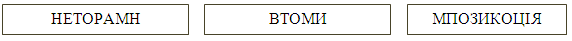 Відповіді: орнамент, мотив, композиція.Завдання для ІІ групи «Яке сердечко без слова?»Вам запропоновано 4 сердечка із набором букв, ви повинні прочитати зашифровані слова і сказати в якому сердечку немає слова.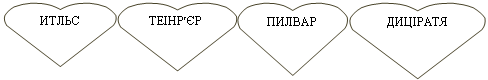              1.                      2.                      3.                         4.Відповідь: без слова сердечко № 31- стиль, 2 - інтер’єр, 4 – традиція.Завдання для ІІІ групи «Розв’яжи головоломку»Починаючи з першого складу та прямуючи лініями, прочитайте слова.Відповідь:1. –дерево, 2. – розпис, 3 – символіка.Аналіз допущених помилок.Слово вчителя.Молодці, ви добре впорались із завданнями.ІІІ. Мотивація навчальної діяльності.Людина за своєю природою – художник. В усе, що її оточує і до чого торкаються її руки, вона намагається внести красу.Майстри декоративно ужиткового мистецтва створили справжні шедеври, до таємниць яких ми сьогодні спробуємо доторкнутися.Зараз я пропоную вам скласти пазли.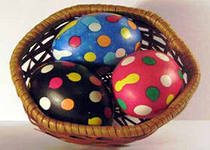 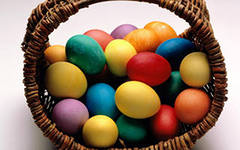 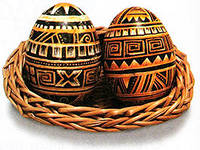 Складені пазли вивішуємо на дошку.Повідомлення теми.1. Слово вчителя: «ОСНОВИ ТЕХНОЛОГІЇ ПИСАНКАРСТВА.» Запишіть дату та тему уроку в робочий зошит.ІВивчення нового матеріалу.Поняття про писанку.Пташине яйце, розписане мініатюрним орнаментом, називають писанкою. Назва її походить від слова «писати», тобто прикрашати орнаментом. Писанка – одна із стародавніх форм українського народного розпису, у якому наші пращури втілювали свої прагнення, віру.Зрештою, писанка – це символ весни, сонця, повернення природи до життя.Існує декілька видів орнаментальних яєць.Крашанка – це всім знайоме варене яйце, зафарбоване в один колір.Дряпанка – це яйце з темною шкаралупою, яке офарблюють в один колір і на його поверхні гострим інструментом продряпують малюнок.Крапанка – це одна із різновидів писанки. Для її виготовлення на біле яйце перед офарлюванням наносять краплі гарячого воску. Крапанка рідко буває двох кольоровою. Найчастіше використовуються всі кольори палітри.Мальованки розписують акварельними, гуашними фарбами за допомогою пензля.Учні записують визначення в зошит.Слово учениці.Коріння цього мистецтва сягають у глибоку давнину. В ті часи коли ваші пра-пра-діди, та бабусі вірили в існування лісовиків та русалок. Саме в ті давні часи з’явився дуже добрий чоловік – Ісус Христос. Він чинив людям тільки добро, ніс їм правду. Але іноді були злі люди, яким була не вигідна правда , яка викривала їх темні справи. Вони вирішили посадити Ісуса в темницю. Та правда його не затихла… Тоді ці злі і жорстокі люди розп’яли Ісуса на хресті… Ісус Христос не зробив жодній людині лиха, тому кілька днів він воскресав живим… А першим це виявила Марія і св. Соломія, які біля пустої гробниці ( в печері ) побачили в мисці яйця, які з білих стали червоними. Вражені чудом воскресіння вони стали розносити людям новину, а в підтвердження цьому дарували взяті в печері яйця, промовляючи при цьому : « Христос Воскрес !» Отже з прийняттям християнства, писанки стали символом Великодня свята воскресіння Христа. Розписані писанки, після освячення в церкві дарують родичам, знайомим, друзям промовляючи « Христос Воскрес ! » у відповідь кажуть : « Воістину Воскрес » та щиро дякують. Дарувати писанку означає бажати щастя, добра, здоров’я …доброї вдачі.Слово вчителя.Не можна говорити про сучасне декоративно – прикладне мистецтво, не пов’язуючи його з надбанням українського народу, з життям та побутом людей.3.«Орнаментика». Розповідь вчителя про орнаменти.  Складання синкану Щоб узагальнити свої уявлення про писанку, складемо синкан (японський вірш) прописанку.  Алгоритм написання синкану 1рядок – писанка(тема, одне слово - іменник), 2 рядок – 2 прикметника, 3 рядок – 3 дієслова, 4 рядок –фраза, що виявляє ставлення автора до теми (4 слова), 5 рядок –асоціація до теми (1 слово - іменник).Закріплення нового матеріалу.Картка для індивідуального опитування.Варіант І.П.І._____________________Перевір себе. Позначте знаком «+» правильні твердження і «-» неправильні.1. Крапанка – це яйце з темною шкаралупою, яке офарблюють в один колір і на його поверхні гострим інструментом продряпують малюнок.2. Дряпанка – це яйце з темною шкаралупою, яке офарблюють в один колір і на його поверхні гострим інструментом продряпують малюнок.3.Мальованка – це яйце, розписане фарбами за допомогою пензля.4.Писанка – це символ весни, сонця, повернення природи до життя.Відповіді: 1-,2+,3+,4+Картка для індивідуального опитування.Варіант ІІ.П.І._____________________Перевір себе. Позначте знаком «+» правильні твердження і «-» неправильні.1.Дряпанка – це яйце з темною шкаралупою, яке офарблюють в один колір і на його поверхні гострим інструментом продряпують малюнок.2. Крапанка – це яйце з темною шкаралупою, яке офарблюють в один колір і на його поверхні гострим інструментом продряпують малюнок.3.Мальованка – це яйце, розписане фарбами за допомогою пензля.4.Писанка – це символ весни, сонця, повернення природи до життя.Відповіді: 1+,2-,3+,4+Підсумок уроку. Рефлексія.Оцінювання досягнень учнів за роботу на уроці.Учитель коментує виставлені оцінки.Заключне слово вчителяОсь і підійшла до кінця наша подорож по чарівному замку, що знаходиться на острові «Писаночка». Щоб вийти з цього острова, треба відповісти на запитання:Чи сподобалась вам наш урок?Що нового ви дізналися на уроці?Про що хотіли б ще дізнатися?І повертаючись до початку уроку, до вправи «Мої очікування», хочу запитати:Чи справдилися ваші очікування? Візьміть у руки ваші зірочки. Якщо ваші очікування справдилися, підніміть їх до гори, якщо ні – опустіть.Я сподіваюсь, що ми досягли з вами певної мети – ви здобули нові знання.Домашнє завдання.Підготувати етапи проектної діяльності. Скласти план виконання проекту.